Муниципальное бюджетное дошкольное образовательное учреждениеДетский сад комбинированного вида № 11Конспект подгрупповой непосредственно образовательной деятельности по подготовке к обучению грамоте детей 5-7 лет с задержкой психического развитияНа тему «Дифференциация звуков [а], [у]. Буквы А, У»Составила: учитель - логопедДемьяненко Вера Николаевна Алексин, 2014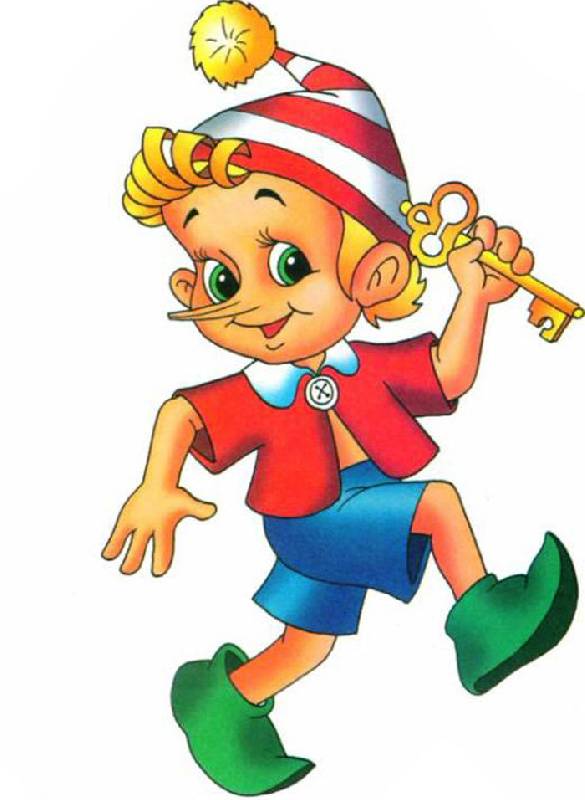 -Скажите, какие звуки вы знаете? -Чем мы можем издавать звуки? (руками, ногами) Давайте похлопаем громко, а теперь тихо.- Чем ещё мы можем издавать звуки (ртом, губами)?-Правильно язык, зубы, губы помогают нам произносить звуки.Давайте сделаем с вами гимнастику для губ. Возьмите зеркала и повторяйте за мной движенияУпражнение «Окошко»Широко открыв свой рот Потянулся бегемотУпражнение «Улыбка».Тянем губы прямо к ушкам, Улыбаемся друг дружке. (Упражнение выполняется 5-6 раз, губы растянуты в улыбке, зубы обнажены) Упражнение «Трубочка»Подражаю я слону – Губки хоботом тяну. - Какие звуки называются гласными? (звуки, которые можно петь и тянуть). Какие гласные звуки вы знаете? (а, у, и, ы)- Он поиграл с картинками и все перепутал. Назовите картинки и определите, в какую коробку нужно положить картинки, с буквой А,  какие с буквой У ?Заходи в осенний лес! (ходьба на месте)Много здесь чудес! (разводит руки в стороны и оглядывается вокруг)Вот берёзки золотые стоят(поднимает руки вверх)Под берёзками грибочки (приседает)На нас глядят –В корзинку прыгнуть хотят(прыжки на месте)Организационная информацияТема НОД«Задания Незнайки», «Дифференциация звуков А, У»ЦельФормирование звуковой культуры речи; подготовка детей к обучению грамоте.ЗадачиОбразовательные: 1. уточнить артикуляцию гласных звуков; 2. дифференцировать звуки «а», у на слух и по артикуляции;3. учить определять место звука в слове (начало, конец слова);3.  дифференцировать понятия «звук», «буква»; 4. учить управлять голосом, менять его громкость; Коррекционно-развивающие:1.	развивать фонематическое восприятие;2.	развивать умение формулировать ответы на вопросы;3.	развивать артикуляционную моторику и зрительное восприятие;4.	развивать внимание, память, логическое мышление, пространственно-временные представления;5.       развивать общую и мелкую моторику.Воспитательные:1.	воспитывать самоконтроль;2.	воспитывать желание активно работать на занятии.Используемые педагогические технологии, методы и приемыПедагогическая технология, предполагающая построение учебного материала на личностно-смысловой и эмоционально-психологической основе, компьютерная технология, игровая технология. Словесные, наглядные, практические, игровые методы. Наглядно-зрительные, наглядно-слуховые приёмы, беседа, вопросы.Время реализации  занятия20-25минНеобходимое оборудование и материалыМультимедиа-проектор, ноутбук; презентация на дифференциацию звуков А, У «Задания Незнайки»; логопедическая программа «Говорим правильно». Дидактическое обеспечение занятияиндивидуальные зеркала;  индивидуальные карточки с самолётами (для выполнения задания на изменение силы голоса);  по две буквы А У из разрезной азбуки, карандаши; буквы разрезанные на части.Интеграция образовательных областей«Социально-коммуникативное развитие», «Физическое развитие», «Познавательное развитие»Ход и содержание НОДХод и содержание НОДПсихогимнастикаЗдравствуйте, ребята! Сегодня нас ждет что-то очень интересное.Давайте покажем, как мы удивлены этому!Мы умеем удивляться! (Дети удивленно поднимают брови).Давайте покажем, как мы этому рады (Дети улыбаются).К сожалению, наше хорошее настроение омрачает тоскливая и пасмурная погода. Давайте посмотрим в окно и нахмуримся.(Дети нахмуривают брови). А теперь повторим еще раз: Мы умеем удивляться, Мы умеем улыбаться, Мы умеем хмуриться!Мотивация детейАртикуляционная гимнастика показ слайдовУточнение артикуляции звуковА, У«Немое кино»Работа с карточками-Ребята, сегодня к нам пришёл необычный гость. Посмотрите кто это? (Незнайка)- Он приготовил для вас интересные задания. Поиграем с Незнайкой? (Да)- Задание первое:-Скажите, какие звуки вы знаете? -Чем мы можем издавать звуки? (руками, ногами) Давайте похлопаем громко, а теперь тихо.- Чем ещё мы можем издавать звуки (ртом, губами)?-Правильно язык, зубы, губы помогают нам произносить звуки.Давайте сделаем с вами гимнастику для губ. Возьмите зеркала и повторяйте за мной движенияУпражнение «Окошко»Широко открыв свой рот Потянулся бегемотУпражнение «Улыбка».Тянем губы прямо к ушкам, Улыбаемся друг дружке. (Упражнение выполняется 5-6 раз, губы растянуты в улыбке, зубы обнажены) Упражнение «Трубочка»Подражаю я слону – Губки хоботом тяну. - Какие звуки называются гласными? (звуки, которые можно петь и тянуть). Какие гласные звуки вы знаете? (а, у, и, ы)- Сегодня Незнайка приготовил задания на звуки А, У. -Какое положение занимают губы, при произнесении звука А. Где находится язык?-Какое положение занимают губы, при произнесении звука У. Где находится язык?- Отгадайте, какой звук я сейчас произношу?  (по артикуляции)- Посмотрите на изображение самолётов. Подскажите Незнайке, какой  самолёт летит ближе, а какой дальше?- Как вы догадались?- Покажите, гул какого самолёта звучит громко, вот так (Логопед произносит звук У громким голосом). А гул какого самолёта звучит тихо? (Логопед произносит звук У тихим голосом)- Спой песенку большого самолёта, проведи пальцем по дорожке. Спой песенку маленького самолёта (дети поочереди произносят звук У громко и тихо)- Молодцы!Использование ИКТ: Интерактивная презентацияОпределение места звука в слове. -Вот следующее задание от Незнайки: отгадайте загадки и скажите, какой звук есть в слове отгадке.-  Каким цветом обозначают гласные звуки?-Мы знаем, что звук может находиться в начале и в конце слова.- Определите где стоит звук А в слове арбуз, белка, кошка? Где стоит звук Увслове утюг, утёнок?Физ.минуткаИгра «Тянем звуки»- Хорошо! А теперь выходите на ковёр и немножко отдохнём.Осенью в лесу.Заходи в осенний лес! (ходьба на месте)Много здесь чудес! (разводит руки в стороны и оглядывается вокруг)Вот берёзки золотые стоят(поднимает руки вверх)Под берёзками грибочки (приседает)На нас глядят –В корзинку прыгнуть хотят(прыжки на месте)- А сейчас давайте поиграем. Я вам кидаю мяч и называю три слога, а вы возвращаете мяч и повторяете слоги: ма–ма - ма, му-му -ма, ба-бу-бу, та-та-ту….Закрепление графического образа букв А, У(конверты с буквами у каждого ребёнка)- Мы знаем, что звуки обозначаются буквами. А что такое буквы? (букву –мы видим и пишем).- Какие буквы нам прислал Незнайка?  (Показ букв А, У)- Эти буквы у него все рассыпались. Соберите буквы из частей.Но сначала подготовим пальчикиЕсли листья пожелтели, Дождь холодный моросит,Птицы к югу полетели,Значит осень к нам спешит.Работа с разрезной азбукой- Посмотрите, Незнайка пошёл в лес и заблудился какое слово он будет кричать? (АУ) Вот вам задание:- Выложите слово АУ из букв разрезной азбуки.- Какая буква первая, какая вторая?- Сделайте звуковую схему этого слова.- Каким цветом, обозначают гласные звуки? (красным)Игра «Выбери картинку» с использованием ИКТ«Говорим правильно» (речевые звуки.ЗвукиА, У)-  Незнайка приготовил для вас следующее задание. - Он поиграл с картинками и все перепутал. Назовите картинки и определите, в какую коробку нужно положить картинки, с буквой А,  какие с буквой У ?Подведение итогов-Молодцы, ребята! Вы выполнили все задания Незнайки. И он хочет подарить вам раскраску.- Какие буквы вы здесь видите? А,  У- Назовите картинки со звуком  А.  На звук УСпасибо, ребята! Незнайке очень понравилось играть с вами он обязательно придёт в следующий раз.